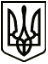 МЕНСЬКА МІСЬКА РАДАВИКОНАВЧИЙ КОМІТЕТРІШЕННЯ23 листопада 2021 року	 м. Мена	 № 376Про погодження Програми видалення аварійних та небезпечних дерев на території населених пунктів Менської міської територіальної громади на 2022-2024 рокиВраховуючи численні звернення жителів громади та керівників підпорядкованих Менській міській раді установ та організацій з приводу видалення аварійних, сухостійних дерев на території населених пунктів Менської міської ТГ, створення загрози життю та майну громадян та комунального майна, з метою забезпечення безпеки для життя, здоров’я та майна людей, збереження майна громади, запобігання аварійним відключенням повітряних ліній електропередач, ліній зв’язку, інших комунікацій та виникненням інших аварійних ситуацій, пов’язаних з падінням аварійних дерев на території громади, керуючись ст.52 Закону України «Про місцеве самоврядування в Україні», виконавчий комітет Менської міської ради,ВИРІШИВ:1.Погодити проєкт Програми видалення аварійних та небезпечних дерев на території населених пунктів Менської міської територіальної громади на 2022-2024 роки згідно з додатком 1 до даного рішення.2.Подати на сесію Менської міської ради проєкт Програми видалення аварійних та небезпечних дерев на території населених пунктів Менської міської територіальної громади на 2022-2024 роки для розгляду та затвердження.3.Контроль за виконанням рішення покласти на заступника міського голови з питань діяльності виконавчих органів ради Гнипа В.І.Міський голова                                                                       Геннадій ПРИМАКОВ